ПОЛОЖЕНИЕо пропускном режиме Санкт-Петербург2017 годОбщие положения1.1. Настоящее Положение разработано на основании  Закона Российской Федерации «Об образовании в Российской Федерации». Цель настоящего положения – обеспечение общественной безопасности в здании и на территории Государственного бюджетного общеобразовательного учреждения гимназии № 498  (далее – гимназия), предупреждение террористической, экстремистской деятельности и других противоправных деяний в отношении учащихся, педагогических и иных работников  гимназии.1.2. Пропускной режим  – это порядок, устанавливаемый учреждением, не противоречащий законодательству Российской Федерации и обеспечиваемый совокупностью мероприятий и правил, исключающих возможность бесконтрольного входа (выхода) лиц в здание гимназии, въезда (выезда) транспортных средств на территорию гимназии. Пропускной режим обязателен для выполнения  сотрудниками гимназии, учащимися и иными лицами, отнесёнными к категории посетителей: родители (законные представители) учащихся, рабочие подрядных организаций, работники вышестоящих организаций, участники открытых мероприятий учреждения и др. 1.3. Ответственными за организацию и контроль пропускного режима гимназии являются:а) сотрудники  гимназии, назначенные  приказом директора ( заместитель директора по АХР, дежурный администратор, дежурный учитель ( с 08.00  до 17.00  в рабочие дни); б) лицо, уполномоченное охранной организацией, с которой заключен договор на охрану учреждения− сотрудник охраны в форменной одежде (понедельник – пятница 08.00 – 17.00).1.4. Выполнение требований настоящего Положения обязательно для всех сотрудников, постоянно или временно работающих в гимназии, учащихся и их родителей, всех юридических и физических лиц, осуществляющих свою деятельность или находящихся по другим причинам на территории гимназии. 1.5. Сотрудники гимназии, учащиеся и их родители должны быть ознакомлены с настоящим Положением. В целях ознакомления посетителей гимназии с пропускным режимом настоящее Положение размещается на информационном стенде в холле первого этажа здания гимназии и на официальном Интернет-сайте. Организация пропускного режима в здании учреждения2.1. Лицом, ответственным за пропускной режим, в целях контроля входа (выхода) посетителей ведется журнал регистрации посетителей. 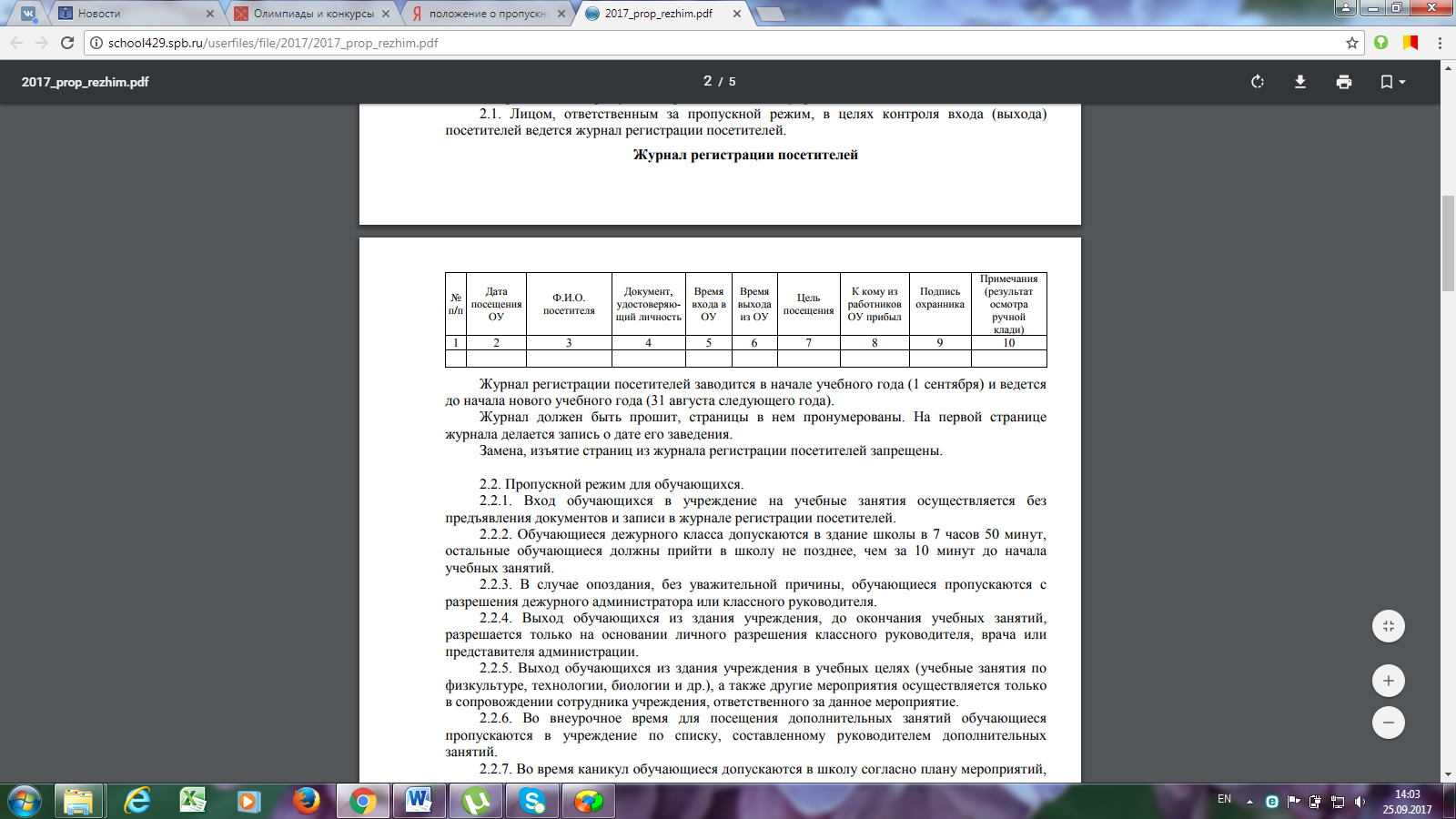 Журнал регистрации посетителей заводится в начале учебного года (1 сентября) и ведется до начала нового учебного года (31 августа следующего года). Журнал должен быть прошит, страницы в нем пронумерованы. На первой странице журнала указывается дата начала ведения записей в журнале. Замена, изъятие страниц из журнала регистрации посетителей запрещены. 2.2. Пропускной режим для учащихся и работников гимназии включает в себя следующие требования:учащиеся, опоздавшие на занятия, обязаны объяснить причину опоздания дежурному администратору;выход из здания  гимназии разрешён  только после окончания последнего урока согласно расписанию;уход из школы в урочное время  разрешается -в сопровождении учителя (классного руководителя)   на основании приказа по гимназии; - по состоянию здоровья, подтвержденному медицинскими работниками (медицинской сестрой или врачом) в сопровождении родителей, других членов семьи по согласованию с родителями.2.3. Пропускной режим для посетителей учреждения включает следующие требования:посетители осуществляют вход в  гимназию на основании паспорта или иного документа, удостоверяющего личность, с фиксацией в журнале регистрации посетителей;при наличии у посетителей ручной клади ответственный за пропускной режим предлагает добровольно предъявить содержимое ручной клади, в случае отказа посетитель не допускается в  здание гимназии;после записи в журнале регистрации и проверки ручной клади посетители проходят в нужный учебный или административный кабинет в сопровождении работника, к которому прибыли посетители. 2.4. Педагогические работники, члены администрации обязаны заранее предупредить ответственного за пропускной режим о времени запланированных встреч с отдельными родителями, а также о времени и месте проведения родительских собраний. 2.5. Не запланированные заранее посещения  гимназии родителями разрешаются после окончания учебных занятий, а в экстренных случаях – во время перемены. 2.6. Родители, пришедшие встречать своих детей по окончании учебных занятий, ожидают их на улице или около поста дежурного охранника, не проходя в холл 1 этажа. Для родителей первоклассников в течение первого полугодия учебного года устанавливается адаптивный пропускной режим, который оговаривается отдельно классными руководителями на родительских собраниях и фиксируется в протоколе родительского собрания. 2.7. Вход посетителей на классные собрания, открытые мероприятия осуществляется по списку, составленному классным руководителем (работником, ответственным за открытое мероприятие) без регистрации данных в журнале учета посетителей в присутствии классного руководителя (работника, ответственного за открытое мероприятие) или лица, ответственного за пропускной режим. 2.8. При выполнении в учреждении строительных и ремонтных работ вход рабочих в учреждение осуществляется по списку, составленному подрядной организацией, согласованному с директором гимназии, без записи в журнале учета регистрации посетителей. 2.9.Лица, не связанные с образовательным процессом, посещающие гимназию по служебной необходимости или с проверкой, пропускаются при предъявлении документа, удостоверяющего личность, с уведомлением администрации гимназии и записью в «Журнале учета посетителей». 2.10. Группы лиц, посещающих гимназию для проведения и участия в массовых мероприятиях, семинарах, конференциях, смотрах и т.п., допускаются в здание гимназии при предъявлении документа, удостоверяющего личность по спискам посетителей, согласованных и подписанных директора гимназии.. 2.11. При несоблюдении посетителем порядка организации пропускного режима в здании  гимназии лицо, ответственное за пропускной режим, незамедлительно информирует директора гимназии или дежурного администратора,  действует по его указаниям либо применяет устройство тревожной сигнализации с целью вызова сотрудников вневедомственной охраны. 2.12.. Лицо, ответственное за пропускной режим, периодически осуществляет осмотр помещений  гимназии на предмет выявления посторонних и подозрительных предметов. Организация пропускного режима для автотранспорта на территории гимназии3.1. Контроль доступа автотранспорта на территорию учреждения осуществляют:− заместитель руководителя учреждения по АХР;− сотрудник охраны. 3.2. Список автотранспорта, которому разрешен доступ на территорию учреждения, утверждается приказом директора гимназии..3.3. Осмотр въезжающего автотранспорта на территорию учреждения и груза производится перед воротами  заместителем   директора гимназии по АХР.3.4. Стоянка личного транспорта работников гимназии на территории учреждения осуществляется только с разрешения гимназии в специально отведенном и оборудованном месте.3.5. После окончания рабочего дня, в выходные, праздничные дни, в ночное время въезд автотранспорта на территорию учреждения осуществляется после согласования с директором гимназии.3.6. Допуск без ограничений на территорию учреждения разрешается автомобильному транспорту экстренных и аварийных служб: скорой медицинской помощи, пожарной охраны, управления ГО и ЧС, управления внутренних дел при вызове их администрацией гимназии.3.7. Обо всех случаях въезда транспортных средств на территорию учреждения без согласования лицо, ответственное за пропускной режим, информирует  директора гимназии и по его указанию при необходимости – территориальный орган Министерства внутренних дел Российской Федерации.Обязанности дежурного охранника4.1. Лицо, ответственное за пропускной режим, должно знать:- должностную инструкцию, утвержденную руководителем охранной организации и согласованную с директором гимназии; - инструкцию по пропускному режиму в гимназии;- особенности охраняемого объекта и прилегающей к нему территории;- расположение и порядок работы охранно-пожарной сигнализации, систем экстренного вызова полиции, средств связи, пожаротушения, правила их использования;- порядок взаимодействия с правоохранительными органами, внутренний распорядок учреждения, правила осмотра ручной клади и автотранспорта.4.2. На посту лица, ответственного  за пропускной режим.  должны быть:- инструкция по пропускному режиму  гимназии;- телефоны дежурных служб правоохранительных органов, органов ФСБ, ГО и ЧС, аварийно-спасательных служб, администрации учреждения.4.3. Лицо, ответственное за пропускной режим, обязано: - прибыть на объект в форменном обмундировании; - перед началом несения службы на посту узнать оперативную обстановку, осуществить обход территории объекта, проверить наличие и исправность оборудования и отсутствие повреждений на внешнем ограждении, окнах, дверях;- проверить исправность работы средств связи, наличие средств пожаротушения, документации поста, и о выявленных недостатках и начале выхода на пост доложить дежурному оператору охранной организации  и дежурному администратору; - осуществлять пропускной режим в гимназии в соответствии с настоящим Положением; - обеспечить контроль за складывающейся обстановкой в здании и на территории учреждения; - выявлять лиц, пытающихся в нарушение установленных правил проникнуть на территорию учреждения, совершить противоправные действия в отношении учащихся и сотрудников гимназии, имущества и оборудования, пресекать их действия в рамках своей компетенции, и в необходимых случаях с помощью средств тревожной сигнализации вызвать группу задержания вневедомственной охраны и т.п.; - производить обход территории учреждения согласно установленному графику обходов, при необходимости осуществлять дополнительный осмотр территории и помещений; - при обнаружении подозрительных лиц, взрывоопасных или подозрительных предметов и других возможных предпосылок к возникновению чрезвычайных ситуаций действовать грамотно и решительно, вызвать полицию и действовать согласно служебной инструкции. 4.4. Лицо, ответственное за пропускной режим, имеет право: - требовать от учащихся, сотрудников  гимназии и посетителей соблюдения настоящего Положения, правил внутреннего распорядка;- требовать немедленного устранения выявленных недостатков, пресекать попытки нарушения распорядка дня и пропускного режима; - для выполнения своих служебных обязанностей пользоваться средствами связи и другим оборудованием, принадлежащим гимназии; - осуществить задержание нарушителя и вызывать полицию. 4.5. Лицу, ответственному за пропускной режим, запрещается:- покидать пост без разрешения администрации гимназии;- допускать на объект посторонних лиц с нарушением установленных правил;- разглашать посторонним лицам информацию об охраняемом объекте и порядке организации его охраны;- принимать от посторонних лиц какие-либо предметы на хранение;- на рабочем месте употреблять спиртосодержащие напитки, слабоалкогольные коктейли, пиво, наркотические вещества, психотропные и токсические вещества, прибывать на объект с остаточным явлением алкогольного опьянения.  Принятона заседании  Управляющего совета гимназииПротокол от  31.08.2017 года  №1                             Утверждено   Директор ГБОУ гимназии  № 498                   ________________Н.В.Медведь  Приказ   от 31.08.2017 года № 143  